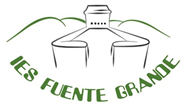 Lengua Castellana y Literatura, 3° de ESOMiembros del grupo:1. Delimitad sujeto y predicado en las siguientes oraciones. Si el sujeto no es expreso debéis indicar si es un sujeto omitido recuperable o si las oraciones son impersonales.Hay que estudiar Lengua con mucha antelación.Se sigue hablando demasiado alto.Empieza a hacer bastante frío en este pueblo.No voy a ganarme más negativazos.Al maestro dejó de dolerle la cabeza.Volvieron a darnos miedo los partes de convivencia.2. Describid las formas de las perífrasis verbales de la actividad anterior y el significado que aporta cada una de ellas.3. Escribid cinco oraciones impersonales de diferentes tipos.4. Escribid cinco oraciones con sujeto omitido.